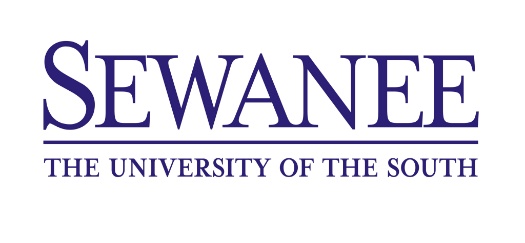 Statement of Financial Commitment[Names]In recognition of our belief in and commitment to the values and mission of The University of the South, we hereby join with others in stating our pledge of financial support.  Total Pledge Amount	$_______________	Please allocate my pledge as follows:		$_________________ to the __________________________________________                                 $_________________ to the Sewanee FundThis pledge will be paid on the following schedule:	By June 30, 2010	$____________for__________	$_________ Sewanee Fund	By June 30, 2011	$____________for__________	$_________ Sewanee Fund	By June 30, 2012	$____________for__________	$_________ Sewanee Fund	This commitment will be paid:  ____with personal funds    ____through a family foundation____through a donor advised fund    ____other fund (please describe)__________________I would/ would not like an annual reminder of these pledges.  (Circle one)It is/ is not permissible to list foundation/ my name in the appropriate recognition societies.  (Circle one)It is/ is not permissible (Circle one) to publicize these gifts in marketing communications materials and press releases to internal/ external audiences (Circle one or both).Note:  The matching gift programs generally will not commit to satisfying personal pledges.  For this reason matching funds cannot count as payments for personal pledge commitments.  However, matching gifts are given full credit in determining gift society membership.Signed: 	Date 	Signed: 	Date 	